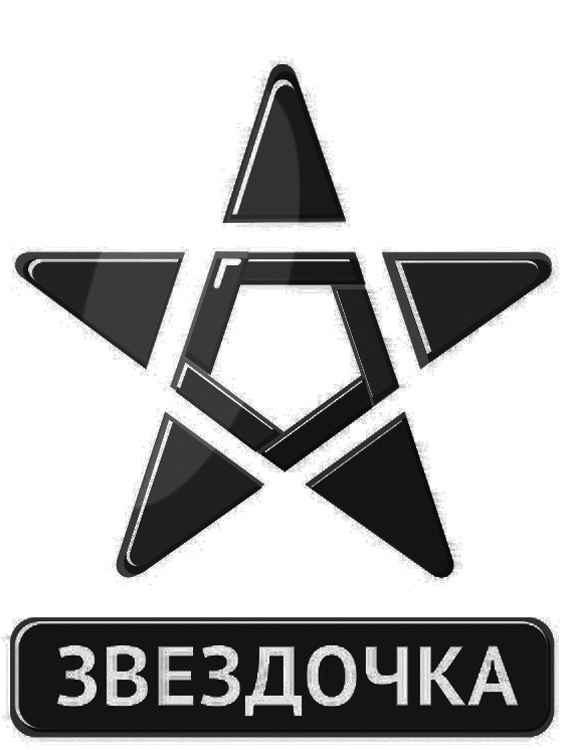 ЧУДО    «ЗВЁЗДОЧКА»Частное  учреждение дошкольного образования «Звёздочка»197341, Россия, Санкт-Петербург, аллея Поликарпова, д.2                              тел. +7-962-686-92-21ПРИНЯТО                                                                     УТВЕРЖДАЮПедагогическим советом                                   Директор ЧУДО «Звёздочка»ЧУДО «Звёздочка»Протокол № _2                                                   _______________(Габрук Т.В.)от «25» июля 2017 г.                                     Приказ № 23 от «25» июля 2017 г.КАЛЕНДАРНЫЙ УЧЕБНЫЙ ГРАФИКна 2018-2019 учебный годСанкт-Петербург2018 гСпецификой образовательной деятельности: ЧУДО "Звездочка" функционирует в режиме работы: понедельник-пятница   с 8.00-20.00 часов, пятидневная рабочая неделя.Выходные дни: суббота, воскресенье и праздничные дни, установленные законодательством Российской Федерации.Система педагогической диагностики(мониторинга) достижения детьми планируемых результатов освоения образовательной программы "Школа развития".Система педагогической диагностики (мониторинга) проводится без отрыва от образовательного процесса и обеспечивает комплексный подход к оценке индивидуальных достижений ребенка, позволяет осуществлять оценку динамики их достижений в соответствии с реализуемой  общеобразовательной программой дополнительного образования "Школа развития".Содержание                              Год освоения программы                               Год освоения программы                               Год освоения программы Направленность программыСоциально-педагогическая направленность 1 год освоения(1,5-3 года)Социально-педагогическая направленность2 год освоения(4-5 лет)Социально-педагогическая направленность3 год освоения(6-7 лет)Количество человек842Начало учебного года                      01 сентября 2018 г.                      01 сентября 2018 г.                      01 сентября 2018 г.График каникул                    30.12.2018г.  -  09.01.2019г.                    30.12.2018г.  -  09.01.2019г.                    30.12.2018г.  -  09.01.2019г.Окончание учебного года31.05.2019г.31.05.2019г.31.05.2019г.Продолжительность учебного года39 недель39 недель39 недель1 полугодие17 недель17 недель17недель2 полугодие22 недели22 недели22 неделиПродолжительность учебной недели                                  5 дней                                  5 дней                                  5 днейОбъем недельной образовательной нагрузки 2ч 30 мин5 часов6ч 40 минв 1 половину дня30 мин40 мин60 мин во 2 половину дня60 мин Работа с родителямиРабота с родителямиРабота с родителямиРабота с родителямиПраздники и акции, проводимые с приглашением родителей   Музыкальные праздники:   - «Здравствуй осень» (октябрь), -  «Новогодняя елка» (декабрь),   - «Мамин день» (8 марта),   Акции с родителями: -  «Проводы зимы, Масленица» ( 5 марта)-  «День земли» (22 апреля), - «Здравствуй школа» (май)   Музыкальные праздники:   - «Здравствуй осень» (октябрь), -  «Новогодняя елка» (декабрь),   - «Мамин день» (8 марта),   Акции с родителями: -  «Проводы зимы, Масленица» ( 5 марта)-  «День земли» (22 апреля), - «Здравствуй школа» (май)   Музыкальные праздники:   - «Здравствуй осень» (октябрь), -  «Новогодняя елка» (декабрь),   - «Мамин день» (8 марта),   Акции с родителями: -  «Проводы зимы, Масленица» ( 5 марта)-  «День земли» (22 апреля), - «Здравствуй школа» (май)Экскурсии по городу   «Петропавловская крепость» (ноябрь)   «Эрмитаж» (март)   «Петропавловская крепость» (ноябрь)   «Эрмитаж» (март)Дни здоровьяСпортивная программа «Добрый лед»:  2 раза в год,«Желтые листья» (сентябрь), Спортивная программа «Добрый лед»:  2 раза в год,«Желтые листья» (сентябрь), Спортивная программа «Добрый лед»:  2 раза в год,«Желтые листья» (сентябрь), Дни здоровья«Цветущий сад» (май, Ботанический сад)«Цветущий сад» (май, Ботанический сад)Дополнительные дни отдыхаДополнительные дни отдыхаДополнительные дни отдыхаДополнительные дни отдыхаПраздничные дни04 ноября - День народного единства;01-08 января -  Новогодние каникулы;23 февраля - День защитника Отечества;  08 марта - Международный женский день; 01 мая - День весны и труда;09 мая - День Победы;04 ноября - День народного единства;01-08 января -  Новогодние каникулы;23 февраля - День защитника Отечества;  08 марта - Международный женский день; 01 мая - День весны и труда;09 мая - День Победы;04 ноября - День народного единства;01-08 января -  Новогодние каникулы;23 февраля - День защитника Отечества;  08 марта - Международный женский день; 01 мая - День весны и труда;09 мая - День Победы;Объект педагогической диагностикиФормы и методы педагогической диагностикиПериодичность проведения педагогической диагностикиДлительность проведения педагогической диагностикиСроки проведения педагогической диагностикиИндивидуальные достижения детей в контексте разделов программы:"Интеллектуальное развитие""Английский язык""Изобразительная деятельность""Музыкальное развитие""Шахматы""Логопедические занятия""Социализация" "История и культура Санкт-Петербурга"- Наблюдение-Анализ продуктов детской деятельности2 раза в год1-2 неделиКонец сентября- начало октябряКонец апреля - начало мая